Additional File 1Title: Time trends of HIV-1 Drug Resistance in Portugal and its impact for first line treatment recommendationsStatistical AnalysisIn the univariate analysis of factors associated with HIV drug resistance the following covariates were separately included: gender, age at diagnosis, risk groups, geographic region of origin, subtype, CD4 value and viral load. Factors significantly associated with TDR in a univariate analysis (p<0.05), factors with a p value less than 0.2 and factors considered with biologic value (gender and age at diagnosis) were included into multiple logistic regression. Patterns of TDR, ADR and for the prevalence of mutations over time were calculated by logistic regression, using R 3.5.1. For TDR, ADR and mutations the logistic regression model was calculated for each class of resistance, with Odds Ratio (OR) and 95% confidence intervals (CI). Results were considered statistically significant when p-values were below 0.05.Characteristics of Portuguese populationDrug naïve patients were predominantly male (64.6%) and 34.5% were female. Median age at the time point of HIV genotyping resistance testing was 38.0 years (IQR: 31.0-48.0). The main mode of transmission was heterosexual contact (4.9%), followed by sex between men (2.6%) and by intravenous drug use (2.6%). For 88.8% of patients, mode of transmission was unknown. 67.3% of TP were male and 32.2% were female, presenting a median age of 39.0 years (IQR: 33.0-46.0) at the time of the drug resistance testing. Heterosexual contact (4.7%) was the most common mode of transmission, followed by intravenous drug use (4.5%), and by sex between men (1.8%). For 86.3% of treated patients mode of transmission was unknown. Both patients, DN and TP, were predominantly infected with subtype B (36.7% and 42.6%)), followed by subtype G (25.2% and 32.8%) and Circulating Recombinants Forms (CRFs) (22.2% and 16.5%). Most patients were born in Portugal (34.7% and 29.9%for DN and TP respectively). 17.4% of DN patients and 12.9% of TP were born abroad, most of them originating from Sub-Saharan Africa (13.3% and 11.1% for DN and TP, respectively). For 48.0% of patients, country of origin was unknown. At the time of HIV genotypic resistance testing, the median viral load (VL) for DN patients was 4.8Log10 copies/ml (IQR:4.2-5.4) and CD4 cell count was 321.5 (IQR:145.0-505.0). The median viral load for treated patients was 4.2 Log10 copies/ml (IQR:3.5-4.8) and CD4 cell count was 262 (IQR:136.0-440.0) (Table A in Additional File 1).Table A- Demographic and clinic patient characteristics, 2001-2017Table B- Trends of transmitted drug resistance between 2006 and 2017, 2014 and 2017 and September 2014 and December 2017 and of acquired drug resistance between 2001 and 2017Table C- Proportion of transmitted drug resistance and of acquired drug resistance for single, double and triple classes and for associations of drug classes between 2001 and 2017Table D- Time trends of selected mutations with prevalence greater than 0.5% for drug-naïve patients and 5.0% for treated patients Table E- Univariate analysis of factors associated with HIV transmitted drug resistance Table F- Univariate analysis of factors associated with HIV acquired drug resistance 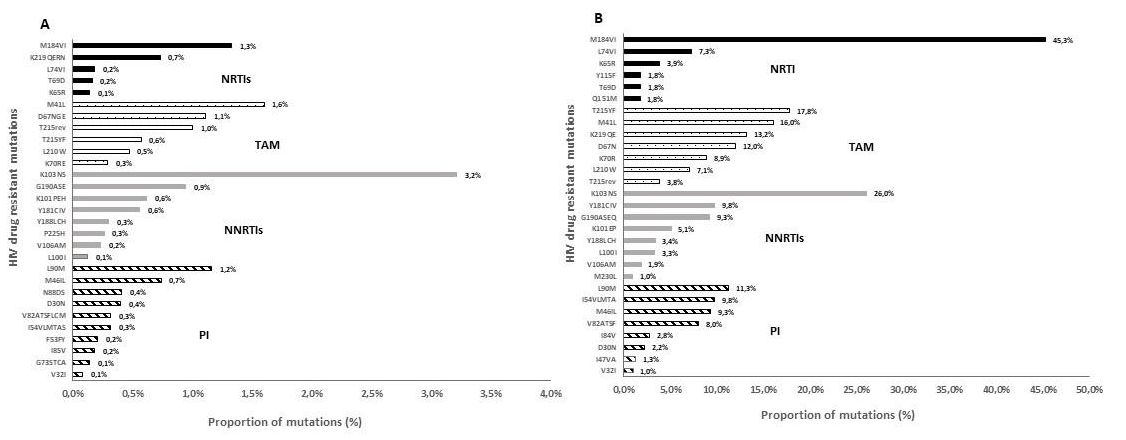 Supplementary Figure 1: Proportion of resistance mutations in sequences (A) drug naïve patients and (B) treated patients between 2001 and 2017Patient characteristicsART naïve groupART experienced groupTotal, n (%)7310 (100%)3848 (100%)Gender, n (%)   Female2521 (34.5%)1239 (32.2%)   Male4719 (64.6%)2588 (67.3%)Median age at genotyping in years (IQR)38.0 (31.0-48.0)39.0 (33.0-46.0)   18-25766 (10.5%)153 (4.0%)   26-403287 (45.0%)1930 (50.2%)   41-552263 (31.0%)1366 (35.5%)   >56843 (11.5%)340 (8.8%)Mode of transmission, n (%)   Heterosexuals358 (4.9%)181 (4.7%)   Men who have sex with men193 (2.6%)69 (1.8%)   Intravenous drug use189 (2.6%)173 (4.5%)   Others78 (1.1%)106 (2.8%)   Unknown6492 (88.8%)3319 (86.3%)Region of origin, n (%)   Portugal2535 (34.7%)1152 (29.9%)   Subarian-Africa972 (13.3%)427 (11.1%)   South America201 (2.8%)46 (1.2%)   Europe81 (1.1%)20 (0.5%)   Others10 (0.1%)4 (0.1%)   Unknown3511 (48.0%)2199 (57.2%)Year of genotyping, n (%)   2001-2005655 (9.0%)1555 (40.4%)   2006-20091812 (24.8%)1226 (31.9%)   2010-20132270 (31.1%)588 (15.3%)   2014-20172573 (35.2%)479 (12.4%)HIV-1 subtype, n (%)   Subtype B2686 (36.7%)1639 (42.6%)   Subtype G1845 (25.2%)1262 (32.8%)   Subtype C499 (6.8%)149 (3.9%)   Subtype A312 (4.3%)55 (1.4%)   Subtype F1265 (3.6%)72 (1.9%)   Circulating Recombinants Forms (CRFs)1621 (22.2%)635 (16.5%)   Other HIV-1 subtypes67 (0.92%)28 (0.7%)CD4 count at time of resistance test (cells/mL)   Median CD4 count    (IQR; range)321.5 (145.0- 505.0)(0.0-1905.0)262.0 (136.0-440.0)(0.0-1844.0)   <50415 (5.7%)308 (8.0%)   51-200762 (10.4%)868 (22.6%)   201-350807 (11.0%)817 (21.2%)   351-500735 (10.1%)533 (13.9%)   501929 (12.7%)565 (14.7%)   Unknown3662 (50.1%)757 (19.7%)Viral Load at time of resistance test (log10 copies/ml)   Median Log Viral Load (IQR)4.8 (4.2-5.4)4.2 (3.5-4.8)   < 4.01111 (15.2%)1526 (39.7%)4.1 to 5.02354 (32.2%)1227 (31.9%)   >5.12187 (29.9%)620 (16.1%)   Unknown1658 (22.7%)475 (12.3%)YearsTransmitted drug resistance (TDR)OR (95% CI)p for trend2006-2017Any DRMs1.005 (1.003-1.007)<0.001    NRTI resistance1.004 (1.002-1.005)<0.001    NNRTI resistance1.004 (1.002-1.005)<0.001    PI resistance1.001 (0.999-1.002)0.164Single class resistance1.005 (1.002-1.006)<0.001Dual classes resistance1.000 (0.999-1.001)0.604   PI + NRTI resistance 1.001 (1.000-1.001)0.011   PI + NNRTI resistance1.000 (0.999-1.001)0.490   NRTI+NNRTI resistance 1.003 (1.002-1.003)<0.001Triple class resistance1.000 (1.000-1.001)0.0372014-2017Any DRMs1.015 (1.004-1.026)0.008    NRTI resistance1.013 (1.005-1.021)<0.001    NNRTI resistance1.013 (1.004-1.021)0.005    PI resistance0.998 (0.993-1.004)0.595Single class resistance1.013 (1.002-1.023)0.020Dual classes resistance1.001 (0.998-1.003)0.534   PI + NRTI resistance 1.002 (0.999-1.004)0.272   PI + NNRTI resistance1.002 (0.999-1.005)0.072   NRTI+NNRTI resistance 1.007 (1.001-1.012)0.019Triple class resistance1.002 (0.999-1.004)0.125Sep 2015-2017Any DRMs1.008 (0.984-1.033)0.507    NRTI resistance1.004 (0.986-1.022)0.691    NNRTI resistance1.015 (0.995-1.035)0.140    PI resistance0.994 (0.982-1.006)0.327Single class resistance1.008 (0.984-1.032)0.524Dual classes resistance0.999 (0.993-1.005)0.688   PI + NRTI resistance 1.001 (0.994-1.007)0.802   PI + NNRTI resistance1.002 (0.996-1.008)0.587   NRTI+NNRTI resistance 1.003 (0.990-1.017)0.612Triple class resistance1.002 (0.997-1.007)0.432YearsAcquired drug resistance (ADR)OR (95% CI)p for trendSep 2015-2017Any DRMs0.990 (0.904-1.085)0.836    NRTI resistance0.914 (0.836-0.998)0.047    NNRTI resistance1.001 (0.924-1.103)0.828    PI resistance1.038 (0.988-1.091)0.142Single class resistance1.056 (0.977-1.139)0.171Dual classes resistance0.904 (0.836-0.976)0.011   PI + NRTI resistance 1.030 (0.985-1.078)0.194   PI + NNRTI resistance1.037 (0.999-1.074)0.052   NRTI+NNRTI resistance 0.941 (0.867-1.021)0.145Triple class resistance1.039 (1.004-1.075)0.029ART-Naive groupART-Naive groupART-Naive groupART-Naive groupART-Naive groupART-Naive groupART-Naive groupART-treated groupART-treated groupART-treated groupART-treated groupART-treated groupART-treated groupART-treated groupSingle classDouble ClassTriple ClassNRTIs + NNRTIsNRTIs+PIsNNRTIs+PIsSingle classSingle classDouble ClassTriple ClassNRTIs+ NNRTIsNRTIs+PIsNNRTIs+PIs20016 (13.3%)3 (6.7%)3 (6.7%)5 (11.1%)5 (11.1%)4 (8.9%)100 (44.6%)100 (44.6%)44 (19.6%)50 (22.3%)92 (41.1%)115 (51.3%)52 (23.2%)20024 (5.7%)2 (2.9%)0 (0.0%)0 (0.0%)2 (2.9%)0 (0.0%)167 (48.4%)167 (48.4%)58 (16.8%)78 (22.6%)135 (39.1%)175 (50.7%)79 (22.9%)200313 (5.2%)5 (2.0%)2 (0.8%)4 (1.6%)7 (2.8%)2 (0.8%)100 (35.5%)100 (35.5%)101(35.8%)45 (16.0%)142 (50.4%)92 (32.6%)49 (17.4%)20048 (5.1%)2 (1.3%)0 (0.0%)1 (0.6%)2 (1.3%)0 (0.0%)145 (37.5%)145 (37.5%)146 (37.7%)41 (10.6%)184 (47.5%)103 (26.6%)44 (11.4%)200513 (9.8%)3 (2.3%)1 (0.8%)4 (3.0%)4 (3.0%)1 (0.8%)97 (30.6%)97 (30.6%)105 (33.1%)36 (11.4%)139 (43.8%)73 (23.0%)38 (12.0%)20069 (4.7%)1 (0.5%)0 (0.0%)0 (0.0%)0 (0.0%)1 (0.5%)103 (27.8%)103 (27.8%)135 (36.4%)40 (10.8%)175 (47.2%)80 (21.6%)40 (10.8%)200723 (5.5%)2 (0.5%)0 (0.0%)1 (0.2%)1 (0.2%)1 (0.2%)86 (29.0%)86 (29.0%)83 (27.9%)25 (8.4%)103 (34.7%)51 (17.2%)30 (10.1%)200851 (8.8%)2 (0.3%)2 (0.3%)9 (1.5%)2 (0.3%)4 (0.7%)66 (25.9%)66 (25.9%)57 (22.4%)11 (4.3%)67 (26.3%)26 (10.2%)12 (4.7%)200944 (7.1%)3 (0.5%)0 (0.0%)6 (1.0%)1 (0.2%)2 (0.3%)86 (28.4%)86 (28.4%)67 (22.1%)16 (5.3%)82 (27.1%)31 (10.2%)17 (5.6%)201053 (8.2%)2 (0.3%)1 (0.2%)3 (0.5%)1 (0.2%)3 (0.5%)73 (30.7%)73 (30.7%)50 (21.0%)6 (2.5%)56 (23.5%)17 (7.1%)6 (2.5%)201146 (7.0%)6 (0.9%)0 (0.0%)2 (0.3%)4 (0.6%)2 (0.3%)45 (30.8%)45 (30.8%)29 (19.9%)6 (4.1%)34 (23.3%)13 (8.9%)7 (4.8%)201241 (9.6%)1 (0.2%)0 (0.0%)2 (0.5%)0 (0.0%)1 (0.2%)37 (35.2%)37 (35.2%)24 (22.9%)1 (1.0%)24 (22.9%)7 (6.7%)2 (1.9%)201358 (10.6%)2 (0.4%)0 (0.0%)5 (0.9%)1 (0.2%)1 (0.2%)26 (26.3%)26 (26.3%)22 (22.2%)3 (3.0%)24 (24.2%)7 (7.1%)4 (4.0%)201450 (8.4%)2 (0.3%)0 (0.0%)9 (1.5%)2 (0.3%)0 (0.0%)37 (25.0%)37 (25.0%)36 (24.3%)5 (3.4%)40 (27.0%)11 (7.4%)6 (4.1%)201557 (8.9%)3 (0.5%)2 (0.3%)15 (2.4%)4 (0.6%)3 (0.5%)28 (22.8%)28 (22.8%)25 (20.3%)9 (7.3%)34 (27.6%)14 (11.4%)9 (7.3%)201673 (10.2%)6 (0.8%)3 (0.4%)18 (2.5%)6 (0.8%)6 (0.8%)24 (22.6%)24 (22.6%)29 (27.4%)2 (1.9%)30 (28.3%)6 (5.7%)3 (2.8%)201776 (12.2%)3 (0.5%)3 (0.5%)23 (3.7%)5 (0.8%)4 (0.6%)27 (26.5%)27 (26.5%)18 (17.6%)7 (6.9%)25 (24.5%)9 (8.8%)7 (6.9%)Drug-Naive PatientsDrug-Naive PatientsDrug-Naive PatientsDrug-Naive PatientsDrug-Naive PatientsDrug-Naive PatientsDrug-Naive PatientsDrug-Naive PatientsDrug-Naive PatientsDrug-Naive PatientsDrug-Naive PatientsDrug-Naive PatientsDrug-Naive PatientsDrug-Naive PatientsDrug-Naive PatientsDrug-Naive PatientsDrug-Naive PatientsDrug-Naive PatientsDrug-Naive PatientsDrug-Naive Patients2001(12)2002(6)2003(20)2004(10)2005(17)2006(10)2007(25)2008(55)2009(47)2010(56)2011(52)2012(42)2013(60)2014(52)2015(62)2016(82)2017(82)OR (95%CI)P trendPIs- Protease Inhibitors (n/%)PIs- Protease Inhibitors (n/%)PIs- Protease Inhibitors (n/%)PIs- Protease Inhibitors (n/%)PIs- Protease Inhibitors (n/%)PIs- Protease Inhibitors (n/%)PIs- Protease Inhibitors (n/%)PIs- Protease Inhibitors (n/%)PIs- Protease Inhibitors (n/%)PIs- Protease Inhibitors (n/%)PIs- Protease Inhibitors (n/%)PIs- Protease Inhibitors (n/%)PIs- Protease Inhibitors (n/%)PIs- Protease Inhibitors (n/%)PIs- Protease Inhibitors (n/%)PIs- Protease Inhibitors (n/%)PIs- Protease Inhibitors (n/%)PIs- Protease Inhibitors (n/%)PIs- Protease Inhibitors (n/%)PIs- Protease Inhibitors (n/%)L90M6(50.0)1(16.7)5(25.0)3 (30.0)2 (11.8)0 (0.0%)3(12.0)8 (14.5)5(10.6)4(7.1)10(19.2)3(7.1)7(11.7)6(11.5)7(11.3)10(12.2)5(6.1)0.991 (0.985-0.997)0.002M46IL1(8.3)1(16.7)3 (15.0)1(10.0)3(17.6)1 (10.0)1(4.0)4(7.3)3(6.4)8 (14.3)5(9.6)2 (4.8)4(6.7)5(9.6)1(1.6%)7(8.5)4(4.9%)0.995 (0.991-1.000)0.065NNRTIs- Non-nucleoside reverse transcriptase inhibitors (n/%)NNRTIs- Non-nucleoside reverse transcriptase inhibitors (n/%)NNRTIs- Non-nucleoside reverse transcriptase inhibitors (n/%)NNRTIs- Non-nucleoside reverse transcriptase inhibitors (n/%)NNRTIs- Non-nucleoside reverse transcriptase inhibitors (n/%)NNRTIs- Non-nucleoside reverse transcriptase inhibitors (n/%)NNRTIs- Non-nucleoside reverse transcriptase inhibitors (n/%)NNRTIs- Non-nucleoside reverse transcriptase inhibitors (n/%)NNRTIs- Non-nucleoside reverse transcriptase inhibitors (n/%)K103NS5(41.7)0(0.0)3(15.0)5(50.0)5(29.4)4(40.0)9(36.0)18(32.7)16 (34.0)21 (37.5)11(21.2)9(21.4)18(30.0)21(40.4)20(32.3)31(37.8)39(47.6)1.009(1.000-1.018)0.040G190ASEQ2(16.7)0(0.0)3(15.0)0(0.0)2(11.8)1(10.0)2(8.0)5(9.1)3(6.4)7(12.5)5(9.6)2(4.8)4(6.7)6(11.5)10(16.1)7(8.5)10(12.2)1.001 (0.996-1.007)0.618K101EP2(16.7)0(0.0)1(5.0)0(0.0)1(5.9)1 (10.0)2(8.0)6(10.9)5(10.6)6(10.7)2(3.8)2 (4.8)1(1.7)2(3.8)5(8.1)5(6.1)4(4.9)0.997(0.993- 1.002)0.201Y181CIV3(25.0)0(0.0)1(5.0)0(0.0)1 (5.9)0(0.0)0(0.0)5(9.1)4(8.5)3(5.4)3(5.8)1(2.4)0(0.0)2(3.8)7(11.3)9(11.0)2(2.4)0.999 (0.995-1.004)0.770NRTIs- Nucleoside reverse transcriptase inhibitors (n/%)NRTIs- Nucleoside reverse transcriptase inhibitors (n/%)NRTIs- Nucleoside reverse transcriptase inhibitors (n/%)NRTIs- Nucleoside reverse transcriptase inhibitors (n/%)NRTIs- Nucleoside reverse transcriptase inhibitors (n/%)NRTIs- Nucleoside reverse transcriptase inhibitors (n/%)NRTIs- Nucleoside reverse transcriptase inhibitors (n/%)NRTIs- Nucleoside reverse transcriptase inhibitors (n/%)NRTIs- Nucleoside reverse transcriptase inhibitors (n/%)M184VI4(33.3)4(66.7)6(30.0)1(10.0)3(17.6)0(0.0)2(8.0)7(12.7)5(10.6)2(3.6)3(5.8)0(0.0)5(8.3)6(11.5)11(17.7)13(15.9)25(30.5)1.002 (0.996-1.009)0.474M41L4(33.3)2(33.3)7(35.0)2(20.0)7(41.2)1(10.0)2(8.0)8(14.5)4(8.5)5(8.9)8(15.4)9(21.4)7(11.7)5(9.6)17(27.4)14(17.1)15(18.3)0.997(0.990-1.004)0.349D67NGE5(41.7)0(0.0)2(10.0)0(0.0)3(17.6)1(10.0)0(0.0)7(12.7)4(8.5)6(10.7)3(5.8)0(0.0)1(1.7)3(5.8)4(6.5)2(2.4)7(8.5)0.993 (0.989-0.998)0.004T215 YFISCDVE5(41.7)1(16.7)3(15.0)1(10.0)5(29.4)0(0.0)0(0.0)2(3.6)1(2.1)0(0.0)1(1.9)0(0.0)1(1.7)2(3.8)6(9.7)3(3.7)11(13.4)0.996 (0.992-1.000)0.082L210W2(16.7)1(16.7)3(15.0)2(20.0)1(5.9)0(0.0)0(0.0)0(0.0)0(0.0)1(1.8)1(1.9)2(4.8)4(6.7)4(7.7)3(4.8)5(6.1)5(6.1)0.999 (0.995-1.003)0.688K219QERN2(16.7)0(0.0)0(0.0)0(0.0)4(23.5)1(10.0)1(4.0)5(9.1)4(8.5)5(8.9)4(7.7)1(2.4)2(3.3)3(5.8)6(9.7)5(6.1)10(12.2)1.000 (0.996-1.005)0.895Treated PatientsTreated PatientsTreated PatientsTreated PatientsTreated PatientsTreated PatientsTreated PatientsTreated PatientsTreated PatientsTreated PatientsTreated PatientsTreated PatientsTreated PatientsTreated PatientsTreated PatientsTreated PatientsTreated PatientsTreated PatientsTreated PatientsTreated PatientsPIs- Protease Inhibitors (n/%)PIs- Protease Inhibitors (n/%)PIs- Protease Inhibitors (n/%)PIs- Protease Inhibitors (n/%)PIs- Protease Inhibitors (n/%)PIs- Protease Inhibitors (n/%)PIs- Protease Inhibitors (n/%)PIs- Protease Inhibitors (n/%)PIs- Protease Inhibitors (n/%)PIs- Protease Inhibitors (n/%)PIs- Protease Inhibitors (n/%)PIs- Protease Inhibitors (n/%)PIs- Protease Inhibitors (n/%)PIs- Protease Inhibitors (n/%)PIs- Protease Inhibitors (n/%)PIs- Protease Inhibitors (n/%)PIs- Protease Inhibitors (n/%)PIs- Protease Inhibitors (n/%)PIs- Protease Inhibitors (n/%)PIs- Protease Inhibitors (n/%)2001(197)2002(303)2003(246)2004(332)2005(238)2006(278)2007(194)2008(134)2009(169)2010(129)2011(80)2012(62)2013(51)2014(78)2015(62)2016(55)2017(52)OR (95%CI)P trendM46IL46(23.7)66(21.8)4016.3)33(9.9)30(12.6)42(15.1)27(13.9)13(9.7)16(9.5)9(7.0)8(10.0)2(3.2)3(5.9)7(9.0)7(11.3)2(3.6)7(13.5)0.991 (0.988-0.994)<0.001I54VLMTAS49(25.3)81(26.7)37(15.0)44(13.3)36(15.1)34(12.2)26(13.4)13(9.7)20(11.8)5(3.9)7(8.8)3(4.8)3(5.9)6(7.7)5(8.1)3(5.5)5(9.6)0.988(0.984-0.991)<0.001V82ATSF43(22.2)70(23.1)35(14.2)35(10.5)28(11.8)28(10.1)18(9.3)9(6.7)15(8.9)7(5.4)4(5.0)3(4.8)2(3.9)3(3.8)3(4.8)2(3.6)4(7.7)0.988 (0.985-0.991)<0.001L90M69(35.6)97(32.0)49(19.9)52(15.7)41(17.2)37(13.3)26(13.4)13(9.7)10(5.9)6(4.7)8(10.0)4(6.5)6(11.8)5(6.4)5(8.1)3(5.5)4(7.7)0.982 (0.979-0.985)<0.001NNRTIs- Non-nucleoside reverse transcriptase inhibitors (n/%)NNRTIs- Non-nucleoside reverse transcriptase inhibitors (n/%)NNRTIs- Non-nucleoside reverse transcriptase inhibitors (n/%)NNRTIs- Non-nucleoside reverse transcriptase inhibitors (n/%)NNRTIs- Non-nucleoside reverse transcriptase inhibitors (n/%)NNRTIs- Non-nucleoside reverse transcriptase inhibitors (n/%)NNRTIs- Non-nucleoside reverse transcriptase inhibitors (n/%)NNRTIs- Non-nucleoside reverse transcriptase inhibitors (n/%)NNRTIs- Non-nucleoside reverse transcriptase inhibitors (n/%)NNRTIs- Non-nucleoside reverse transcriptase inhibitors (n/%)NNRTIs- Non-nucleoside reverse transcriptase inhibitors (n/%)NNRTIs- Non-nucleoside reverse transcriptase inhibitors (n/%)NNRTIs- Non-nucleoside reverse transcriptase inhibitors (n/%)NNRTIs- Non-nucleoside reverse transcriptase inhibitors (n/%)NNRTIs- Non-nucleoside reverse transcriptase inhibitors (n/%)NNRTIs- Non-nucleoside reverse transcriptase inhibitors (n/%)NNRTIs- Non-nucleoside reverse transcriptase inhibitors (n/%)NNRTIs- Non-nucleoside reverse transcriptase inhibitors (n/%)NNRTIs- Non-nucleoside reverse transcriptase inhibitors (n/%)NNRTIs- Non-nucleoside reverse transcriptase inhibitors (n/%)K103NS53(27.3)83(27.4)80(32.5)131(39.5)111(46.6)119(42.8)94(48.5)52(38.8)74(43.8)46(35.7)24(30.0)25(40.3)20(39.2)25(32.1)23(37.1)18(32.7)24(46.2)1.005 (1.001-1.010)0.020Y181CIV37(19.1)32(10.6)44(17.9)47(14.2)32(13.4)38(13.7)18(9.3)19(14.2)14(8.3)27(20.9)12(15.0)6(9.7)3(5.9)22(28.2)6(9.7)10(18.2)9(17.3)1.001 (0.997-1.004)0.728G190ASE24(12.4)35(11.6)37(15.0)38(11.4)39(16.4)46(16.5)26(13.4)19(14.2)22(13.0)16(12.4)10(12.5)6(9.7)7(13.7)10(12.8)7(11.3)10(18.2)4(7.7)0.999 (0.997-1.003)0.819K101PEH18(9.3)20(6.6)20(8.1)27(8.1)21(8.8)27(9.7)20(10.3)13(9.7)17(10.1)7(5.4)5(6.3)3(4.8)1(2.0)3(3.8)5(8.1)8(14.5)1(1.9)0.999 (0.996-1.001)0.314NRTIs- Nucleoside reverse transcriptase inhibitors (n/%)NRTIs- Nucleoside reverse transcriptase inhibitors (n/%)NRTIs- Nucleoside reverse transcriptase inhibitors (n/%)NRTIs- Nucleoside reverse transcriptase inhibitors (n/%)NRTIs- Nucleoside reverse transcriptase inhibitors (n/%)NRTIs- Nucleoside reverse transcriptase inhibitors (n/%)NRTIs- Nucleoside reverse transcriptase inhibitors (n/%)NRTIs- Nucleoside reverse transcriptase inhibitors (n/%)NRTIs- Nucleoside reverse transcriptase inhibitors (n/%)NRTIs- Nucleoside reverse transcriptase inhibitors (n/%)NRTIs- Nucleoside reverse transcriptase inhibitors (n/%)NRTIs- Nucleoside reverse transcriptase inhibitors (n/%)NRTIs- Nucleoside reverse transcriptase inhibitors (n/%)NRTIs- Nucleoside reverse transcriptase inhibitors (n/%)NRTIs- Nucleoside reverse transcriptase inhibitors (n/%)NRTIs- Nucleoside reverse transcriptase inhibitors (n/%)NRTIs- Nucleoside reverse transcriptase inhibitors (n/%)NRTIs- Nucleoside reverse transcriptase inhibitors (n/%)NRTIs- Nucleoside reverse transcriptase inhibitors (n/%)NRTIs- Nucleoside reverse transcriptase inhibitors (n/%)M41L76(39.2)119(39.3)80(32.5)85(25.6)64(26.9)62(22.3)38(19.6)18(13.4)27(16.0)6(4.7)8(10.0)8(12.9)4(7.8)5(6.4)5(8.1)6(10.9)6(11.5)0.977 (0.973-0.981)<0.001D67NGE75(38.7)112(37.0)67(27.2)80(24.1)68(28.6)69(24.8)39(20.1)27(20.1)22(13.0)13(10.1)12(15.0)4(6.5)9(17.6)9(11.5)6(9.7)5(9.1)8(15.4)0.981 (0.977-0.985)<0.001K70R39(20.1)54(17.8)32(13.0)49(14.8)44(18.5)43(15.5)24(12.4)16(11.9)9(5.3)5(3.9)9811.3)2(3.2)3(5.9)2(2.6)3(4.8)5(9.1)5(9.6)0.990 (0.987-0.993)<0.001L210W37(19.1)50(16.5)41(16.7)29(8.7)23(9.7)21(7.6)18(9.3)7(5.2)8(4.7)1(0.8)1(1.3)1(1.6)1(2.0)1(1.3)1(1.6)2(3.6)1(1.9)0.988 (0.985-0.990)<0.001T215YF90(46.4)139(45.9)93(37.8)96(28.9)73(30.7)57(20.5)41(21.1)22(16.4)23(13.6)9(7.0)11(13.8)5(8.1)4(7.8)6(7.7)4(6.5)3(5.5)8(15.4)0.972 (0.968-0.975)<0.001K219QE58(29.9)76(25.1)57(23.2)55(16.6)59(24.8)52(18.7)40(20.6)22(16.4)15(8.9)10(7.8)10(12.5)5(8.1)4(7.8)11(14.1)12(19.4)13(23.6)9(17.3)0.990 (0.987-0.994)<0.001M184IV129(66.5)185(61.1)159(64.6)220(66.3)160(67.2)199(71.6)136(70.1)93(69.4)107(63.3)78(60.5)47(58.8)38(61.3)34(68.6)51(65.4)40(66.1)39(70.9)29(55.8)0.999 (0.995-1.003)0.639L74IV13(6.7)20(6.6)18(7.3)17(5.1)9(3.8)19(6.8)8(4.1)8(6.0)8(4.7)6(4.7)4(5.0)1(1.6)2(3.9)6(7.7)2(3.2)6(10.9)2(3.8)0.999 (0.997-1.001)0.379Any TDRAny TDRAny TDRAny TDRAny TDRAny TDRAny TDRNRTI TDRNRTI TDRNRTI TDRNRTI TDRNRTI TDRNRTI TDRNNRTI TDRNNRTI TDRNNRTI TDRNNRTI TDRNNRTI TDRNNRTI TDRPI TDRPI TDRVariablen (%)n (%)n (%)OR (95%CI)OR (95%CI)OR (95%CI)pn (%)OR (95%CI)OR (95%CI)ppppn (%)n (%)OR (95%CI)OR (95%CI)ppn (%)OR (95%CI)pGender    Female *215 (31.2%)215 (31.2%)215 (31.2%)92 (31.8%)135 (36.8%)135 (36.8%)50 (24.3%)   Male467 (67.7%)467 (67.7%)467 (67.7%)1.18 (0.99-1.40)1.18 (0.99-1.40)1.18 (0.99-1.40)0.058193 (66.8%)1.13 (0.87-1.45)1.13 (0.87-1.45)0.3590.3590.3590.359228 (62.1%)228 (62.1%)0.90 (0.72-1.12)0.90 (0.72-1.12)0.3310.331155 (75.2%)1.68 (1.22-2.32)0.002Age at diagnosis   18-25*68 (9.9%)68 (9.9%)68 (9.9%)22 (7.6%)38 (10.4%)38 (10.4%)19 (9.2%)   26-40291 (42.2%)291 (42.2%)291 (42.2%)1.00 (0.76-1.32)1.00 (0.76-1.32)1.00 (0.76-1.32)0.983108 (37.4%)1.15 (0.72-1.83)1.15 (0.72-1.83)0.5590.5590.5590.559151 (41.1%)151 (41.1%)0.92 (0.64-1.33)0.92 (0.64-1.33)0.6650.66593 (45.1%)1.14 (0.69-1.89)0.596   41-55223 (32.3%)223 (32.3%)223 (32.3%)1.12 (0.84-1.49)1.12 (0.84-1.49)1.12 (0.84-1.49)0.428110 (38.1%)1.73 (1.08-2.75)1.73 (1.08-2.75)0.0210.0210.0210.021114 (31.1%)114 (31.1%)1.02 (0.70-1.48)1.02 (0.70-1.48)0.9330.93360 (29.1%)1.07 (0.64-1.81)0.798   >5680 (11.6%)80 (11.6%)80 (11.6%)1.08 (0.77-1.51)1.08 (0.77-1.51)1.08 (0.77-1.51)0.67129 (10.0%)1.20 (0.69-2.12)1.20 (0.69-2.12)0.5170.5170.5170.51744 (12.0%)44 (12.0%)1.06 (0.68-1.65)1.06 (0.68-1.65)0.8140.81429 (14.1%)1.40 (0.78-2.52)0.261Risk groups   Heterosexuals*38 (5.5%)38 (5.5%)38 (5.5%)17 (5.9%)23 (6.3%)23 (6.3%)11 (5.3%)   MSM18 (2.6%)18 (2.6%)18 (2.6%)0.87 (0.48-1.56)0.87 (0.48-1.56)0.87 (0.48-1.56)0.6336 (2.1%)0.64 (0.25-1.66)0.64 (0.25-1.66)0.3620.3620.3620.3626 (1.6%)6 (1.6%)0.47 (0.19-1.17)0.47 (0.19-1.17)0.1040.1048 (3.9%)1.36 (0.54-3.45)0.512   IVDU19 (2.8%)19 (2.8%)19 (2.8%)0.94 (0.53-1.68)0.94 (0.53-1.68)0.94 (0.53-1.68)0.8389 (3.1%)1.00 (0.44-2.30)1.00 (0.44-2.30)0.9940.9940.9940.9949 (2.5%)9 (2.5%)0.73 (0.33-1.61)0.73 (0.33-1.61)0.4320.4326 (2.9%)1.03 (0.38-2.84)0.948   Others5 (0.7%)5 (0.7%)5 (0.7%)0.58 (0.22-1.52)0.58 (0.22-1.52)0.58 (0.22-1.52)0.2643 (1.0%)0.80 (0.23-2.80)0.80 (0.23-2.80)0.7300.7300.7300.7301 (0.3%)1 (0.3%)0.19 (0.02-1.42)0.19 (0.02-1.42)0.1060.1063 (1.5%)1.26 (0.24-4.63)0.726Geographic region of origin   Portugal*249 (36.1%)249 (36.1%)249 (36.1%)98 (33.9%)121 (33.0%)121 (33.0%)95 (46.1%)   Europe 5 (0.7%)5 (0.7%)5 (0.7%)0.60 (0.24-1.51)0.60 (0.24-1.51)0.60 (0.24-1.51)0.2804 (1.4%)1.29 (0.46-3.60)1.29 (0.46-3.60)0.6240.6240.6240.6242 (0.5%)2 (0.5%)0.50 (0.12-2.08)0.50 (0.12-2.08)0.3440.3440 (0.0%)------------   Sub-Saharan Africa88 (12.8%)88 (12.8%)88 (12.8%)0.91 (0.71-1.18)0.91 (0.71-1.18)0.91 (0.71-1.18)0.48945 (15.6%)1.21 (0.84-1.73)1.21 (0.84-1.73)0.3070.3070.3070.30711 (3.0%)11 (3.0%)1.31 (0.95-1.80)1.31 (0.95-1.80)0.0940.09410 (4.9%)0.27 (0.14-0.51)0.000   South America20 (2.9%)20 (2.9%)20 (2.9%)1.01 (0.63-1.64)1.01 (0.63-1.64)1.01 (0.63-1.64)0.9536 (2.1)0.76 (0.33-1.77)0.76 (0.33-1.77)0.5310.5310.5310.53111 (3.0%)11 (3.0%)1.16 (0.61-2.18)1.16 (0.61-2.18)0.6560.6561 (0.5%)0.52 (0.19-1.43)0.207Subtypes    B*304 (44.1%)304 (44.1%)304 (44.1%)141 (48.8%)129 (35.1%)129 (35.1%)105 (51.0%)   Non-B240 (34.8%)240 (34.8%)240 (34.8%)0.70 (0.59-0.84)0.70 (0.59-0.84)0.70 (0.59-0.84)0.00078 (27.0%)0.50 (0.37-0.66)0.50 (0.37-0.66)0.0000.0000.0000.000164 (44.7%)164 (44.7%)1.18 (0.93-1.49)1.18 (0.93-1.49)0.1730.17362 (30.1%)0.53 (0.389-0.73)0.000CD4 (cells/mL)  <50*36 (5.2%)36 (5.2%)36 (5.2%)18 (6.2%)20 (5.4%)20 (5.4%)10 (4.9%)  51-20063 (9.1%)63 (9.1%)63 (9.1%)0.95 (0.62-1.46)0.95 (0.62-1.46)0.95 (0.62-1.46)0.81023 (8.0%)0.69 (0.37-1.29)0.69 (0.37-1.29)0.2410.2410.2410.24140 (10.9%)40 (10.9%)1.09 (0.63-1.90)1.09 (0.63-1.90)0.7490.74915 (7.3%)0.81 (0.36-1.83)0.617  201-35072 (10.4%)72 (10.4%)72 (10.4%)1.03 (0.68-1.57)1.03 (0.68-1.57)1.03 (0.68-1.57)0.88529 (10.0%)0.82 (0.45-1.50)0.82 (0.45-1.50)0.5230.5230.5230.52339 (10.6%)39 (10.6%)1.00 (0.58-1.74)1.00 (0.58-1.74)0.9920.99222 (10.7%)1.14 (0.53-2.42)0.743  351-50075 (10.9%)75 (10.9%)75 (10.9%)1.20 (0.79-1.81)1.20 (0.79-1.81)1.20 (0.79-1.81)0.39923 (8.0%)0.71 (0.38-1.34)0.71 (0.38-1.34)0.2910.2910.2910.29145 (12.3%)45 (12.3%)1.29 (0.75-2.21)1.29 (0.75-2.21)0.3570.35727 (13.1%)1.54 (0.74-3.22)0.247  >501100 (14.5%)100 (14.5%)100 (14.5%)1.27 (0.85-1.89)1.27 (0.85-1.89)1.27 (0.85-1.89)0.24139 (13.5%)0.97 (0.55-1.71)0.97 (0.55-1.71)0.9070.9070.9070.90749 (13.4%)49 (13.4%)1.10 (0.64-1.88)1.10 (0.64-1.88)0.7270.72733 (16.0%)1.49 (0.73-3.06)0.247Viral Load (log10 copies/ml)   < 4.0*128 (18.6%)128 (18.6%)128 (18.6%)65 (22.5%)76 (20.7%)76 (20.7%)41 (19.9%)4.1 to 5.0216 (31.3%)216 (31.3%)216 (31.3%)0.78 (0.62-0.98)0.78 (0.62-0.98)0.78 (0.62-0.98)0.03280 (27.7%)0.57 (0.40-0.79)0.57 (0.40-0.79)0.0010.0010.0010.001112 (30.5%)112 (30.5%)0.68 (0.50-0.92)0.68 (0.50-0.92)0.0120.01271 (34.5%)0.81 (0.55-1.20)0.296   >5.1176 (25.5%)176 (25.5%)176 (25.5%)0.67 (0.53-0.86)0.67 (0.53-0.86)0.67 (0.53-0.86)0.00164 (22.1%)0.48 (0.34-0.69)0.48 (0.34-0.69)0.0000.0000.0000.00091 (24.8%)91 (24.8%)0.59 (0.43-0.81)0.59 (0.43-0.81)0.0010.00146 (22.3%)0.56 (0.37-0.86)0.008* Reference category* Reference categoryAny ADRAny ADRAny ADRAny ADRAny ADRAny ADRAny ADRNRTI ADRNRTI ADRNRTI ADRNRTI ADRNRTI ADRNRTI ADRNRTI ADRNNRTI ADRNNRTI ADRNNRTI ADRPI ADRVariablen (%)n (%)n (%)OR (95%CI)OR (95%CI)OR (95%CI)pn (%)OR (95%CI)OR (95%CI)ppppn (%)OR (95%CI)pn (%)OR (95%CI)pGender    Female *787 (29.7%)787 (29.7%)787 (29.7%)641 (22.8%)538 (30.5%)208 (22.9%)   Male1861 (70.0%)1861 (70.0%)1861 (70.0%)1.45 (1.27-1.70)1.45 (1.27-1.70)1.45 (1.27-1.70)0.0001575 (70.8%)1.45 (1.26-1.66)1.45 (1.26-1.66)0.0000.0000.0000.0001217 (69.0%)1.16 (1.01-1.33)0.036699 (76.9%)1.83 (1.54-2.18)0.000Age at diagnosis   18-25*89 (3.3%)89 (3.3%)89 (3.3%)18 (2.0%)67 (3.8%)18 (2.0%)   26-401336 (50.3%)1336 (50.3%)1336 (50.3%)1.62 (1.15-2-26)1.62 (1.15-2-26)1.62 (1.15-2-26)0.005443 (48.7%)1.44 (1.04-2.00)1.44 (1.04-2.00)0.0300.0300.0300.030886 (50.3%)1.09 (0.78-1.52)0.613443 (48.7%)2.23 (1.35-3.70)0.002   41-55937 (35.3%)937 (35.3%)937 (35.3%)1.57 (1.12-2.21)1.57 (1.12-2.21)1.57 (1.12-2.21)0.009332 (36.5%)1.45 (1.04-2.03)1.45 (1.04-2.03)0.0290.0290.0290.029621 (35.2%)1.07 (0.76-1.50)0.694332 (36.5%)2.41 (1.45-4.00)0.001   >56252 (9.5%)252 (9.5%)252 (9.5%)2.06 (1.38-3.08)2.06 (1.38-3.08)2.06 (1.38-3.08)0.000103 (11.3%)1.93 (1.31-2.84)1.93 (1.31-2.84)0.0010.0010.0010.001160 (9.1%)1.14 (0.78-1.68)0.501103 (11.3%)3.26 (1.89-5.61)0.000Risk groups   Heterosexuals*139 (5.2%)139 (5.2%)139 (5.2%)74 (3.3%)83 (4.7%)56 (6.2%)   MSM42 (1.6%)42 (1.6%)42 (1.6%)0.47 (0.26-0.85)0.47 (0.26-0.85)0.47 (0.26-0.85)0.0131108 (49.8%)0.38 (0.22-0.67)0.38 (0.22-0.67)0.0010.0010.0010.00127 (1.5%)0.76 (0.43-1.33)0.33913 (1.4%)0.52 (0.26-1.02)0.058   IVDU139 (5.2%)139 (5.2%)139 (5.2%)1.24 (0.74-2.06)1.24 (0.74-2.06)1.24 (0.74-2.06)0.416787 (35.4%)1.15 (0.74-1.81)1.15 (0.74-1.81)0.5320.5320.5320.53296 (5.4%)1.47 (0.97-2.24)0.07048 (5.3%)0.86 (0.54-1.36)0.510   Others78 (2.9%)78 (2.9%)78 (2.9%)0.84 (0.48-1.46)0.84 (0.48-1.46)0.84 (0.48-1.46)0.541219 (9.8%)0.85 (0.52-1.41)0.85 (0.52-1.41)0.5310.5310.5310.53151 (2.9%)1.10 (0.68-1.77)0.71232 (3.5%)0.96 (0.57-1.62)0.894Geographic region of origin   Portugal*711 (26.8%)711 (26.8%)711 (26.8%)564 (25.3%)472 (26.8%)244 (26.8%)   Europe 5 (0.2%)5 (0.2%)5 (0.2%)0.21 (0.08-0.57)0.21 (0.08-0.57)0.21 (0.08-0.57)0.0024 (0.2%)0.26 (0.09-0.78)0.26 (0.09-0.78)0.0170.0170.0170.0174 (0.2%)0.36 (0.12-1.08)0.0691 (0.1%)0.20 (0.03-1.47)0.113   Sub-Saharan Africa263 (9.9%)263 (9.9%)263 (9.9%)1.00 (0.79-1.25)1.00 (0.79-1.25)1.00 (0.79-1.25)0.963212 (9.5%)1.03 (0.82-1.28)1.03 (0.82-1.28)0.8070.8070.8070.807191 (10.8%)1.17 (0.93-1.46)0.17959 (6.5%)0.60 (0.44-0.81)0.001   South America30 (1.1%)30 (1.1%)30 (1.1%)1.16 (0.63-2.16)1.16 (0.63-2.16)1.16 (0.63-2.16)0.63225 (1.1)1.24 (0.69-2.24)1.24 (0.69-2.24)0.4740.4740.4740.47420 (1.1%)1.11 (0.61-2.01)0.7356 (0.7)0.56 (0.23-1.33)0.189Subtypes    B*1207 (45.4%)1207 (45.4%)1207 (45.4%)1055 (47.4%)767 (43.5%)473 (52.0%)   Non-B1020 (38.4%)1020 (38.4%)1020 (38.4%)0.70 (0.60-0.82)0.70 (0.60-0.82)0.70 (0.60-0.82)0.000819 (36.8%)0.63 (0.55-0.73)0.63 (0.55-0.73)0.0000.0000.0000.000715 (40.6%)0.99 (0.86-1.14)0.862316 (34.8%)0.64 (0.54-0.75)0.000CD4 (cells/mL)  <50*214 (8.1%)214 (8.1%)214 (8.1%)166 (7.5%)162 (9.2%)64 (7.0%)  51-200572 (21.5%)572 (21.5%)572 (21.5%)0.85 (0.64-1.12)0.85 (0.64-1.12)0.85 (0.64-1.12)0.252471 (21.2%)1.02 (0.78-1.32)1.02 (0.78-1.32)0.9120.9120.9120.912399 (22.6%)0.77 (0.59-1.00)0.046153 (16.8%)0.82 (0.59-1.13)0.221  201-350545 (20.5%)545 (20.5%)545 (20.5%)0.88 (0.66-1.17)0.88 (0.66-1.17)0.88 (0.66-1.17)0.376448 (20.1%)1.04 (0.80-1.35)1.04 (0.80-1.35)0.7780.7780.7780.778358 (20.3%)0.70 (0.54-0.91)0.009192 (21.1%)1.17 (0.85-1.61)0.332  351-500392 (14.8%)392 (14.8%)392 (14.8%)1.22 (0.90-1.66)1.22 (0.90-1.66)1.22 (0.90-1.66)0.206328 (14.7%)1.37 (1.03-1.82)1.37 (1.03-1.82)0.0300.0300.0300.030259 (14.7%)0.85 (0.64-1.13)0.263139 (15.3%)1.34 (0.96-1.88)0.084  >501402 (15.1%)402 (15.1%)402 (15.1%)1.08 (0.80-1.47)1.08 (0.80-1.47)1.08 (0.80-1.47)0.605356 (16.0%)1.46 (1.10-1.93)1.46 (1.10-1.93)0.0090.0090.0090.009252 (14.3%)0.73 (0.55-0.96)0.024156 (17.2%)1.45 (1.04-2.02)0.027Viral Load (log10 copies/ml)   < 4.0*1164 (43.8%)1164 (43.8%)1164 (43.8%)1023(46.0%)742 (42.1%)410 (45.1%)4.1 to 5.0850 (32.0%)850 (32.0%)850 (32.0%)0.70 (0.59-0.83)0.70 (0.59-0.83)0.70 (0.59-0.83)0.000706 (31.7%)0.67 (0.57-0.78)0.67 (0.57-0.78)0.0000.0000.0000.000573 (32.5%)0.93 (0.80-1.08)0.315302 (33.2%)0.89(0.75-1.06)0.179   >5.1346 (13.0%)346 (13.0%)346 (13.0%)0.39 (0.32-0.48)0.39 (0.32-0.48)0.39 (0.32-0.48)0.000247 (11.1%)0.33 (0.27-0.40)0.33 (0.27-0.40)0.0000.0000.0000.000257 (14.6%)0.75 (0.62-0.90)0.00396 (10.6%)0.50 (0.39-0.64)0.000* Reference category* Reference category